広島市防災ライブカメラ設置補助制度の概要１　制度の目的　　早めの避難行動や呼掛け避難など地域コミュニティにおける避難対策の自主的な取組を支援するため、自主防災組織が土砂災害や河川等で洪水の恐れが高い箇所を監視する防災ライブカメラの設置等に係る費用を補助します。２　補助対象団体　　自主防災組織３　補助対象機器等に備える主な要件　⑴　夜間及び荒天時でも撮影可能であること。　⑵　スマートフォン及びパソコン等によりインターネット環境で閲覧可能であること。４　補助金額及び対象経費等（1台当たり）５　補助台数　　３０台程度６　申請方法等　申請書類等を広島市危機管理室災害予防課へ提出。※申請する自主防災組織は、組織内の意思決定や設置場所の選定（土地等の確保）、補助金申請事務及び契約事務（カメラ設置工事、電気工事等）を行う必要があります。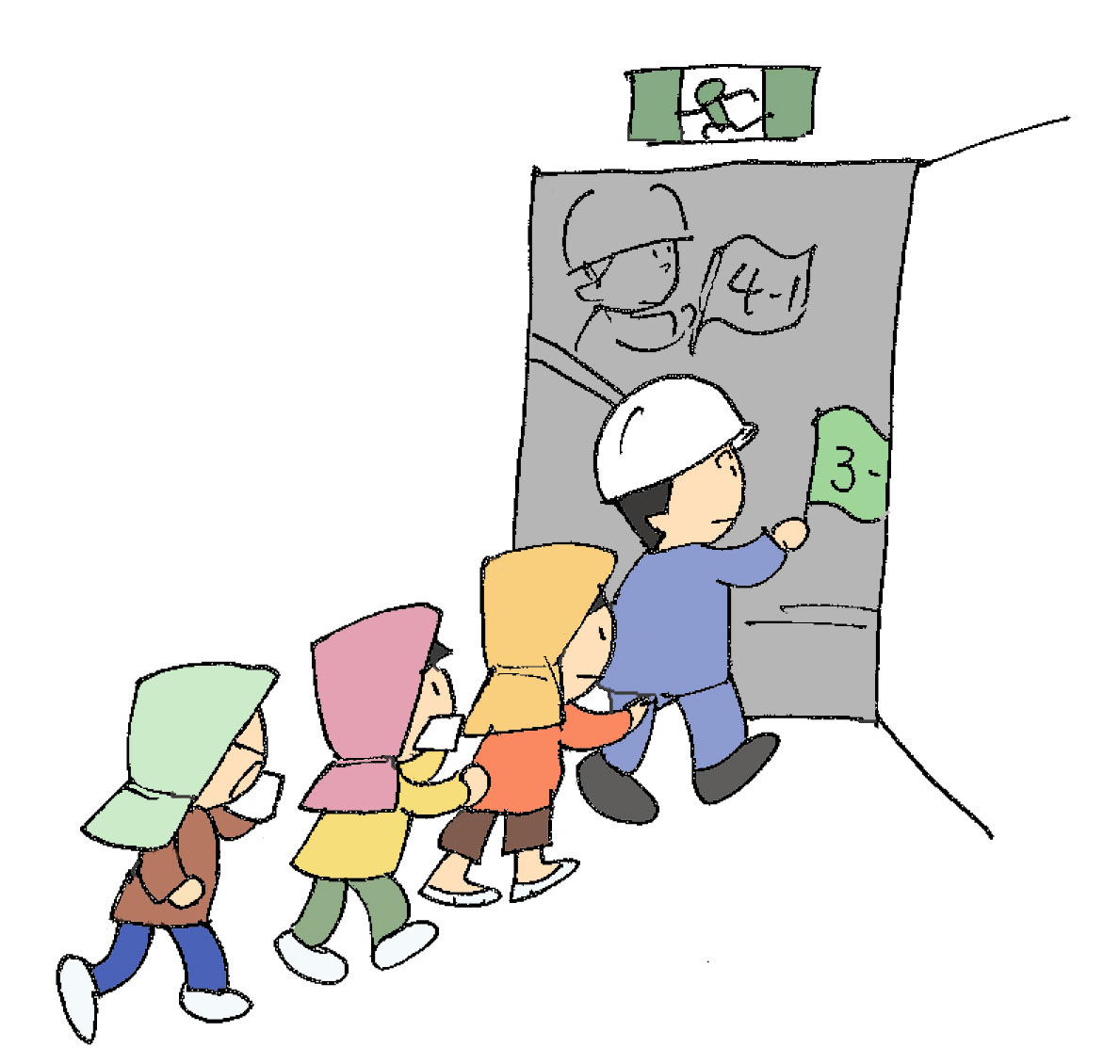 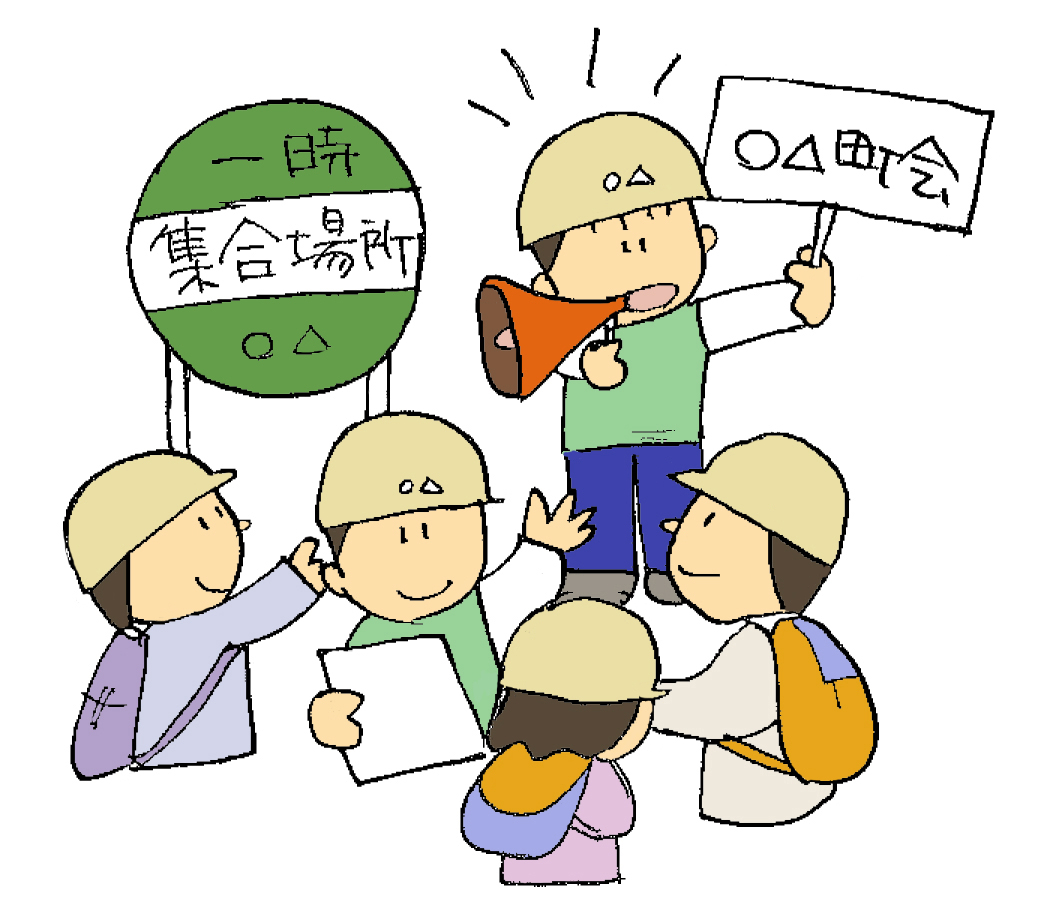 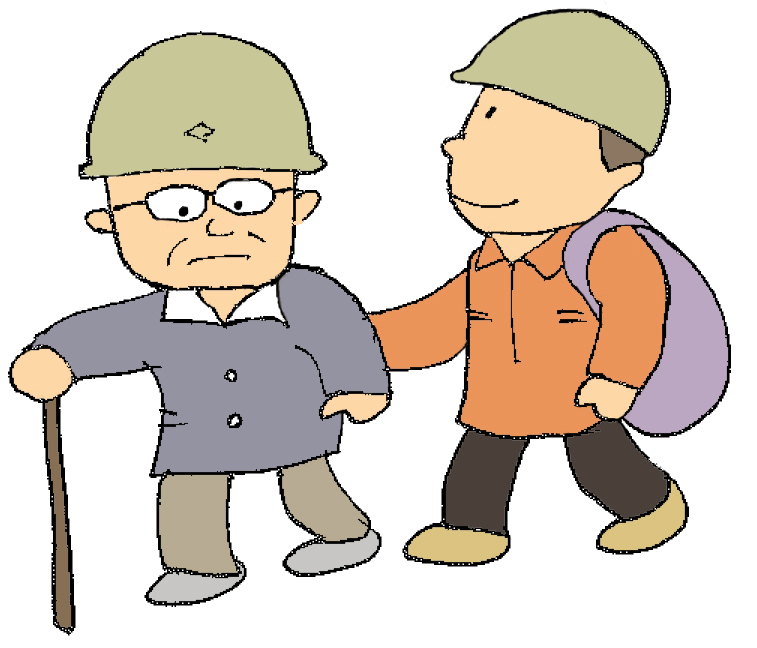 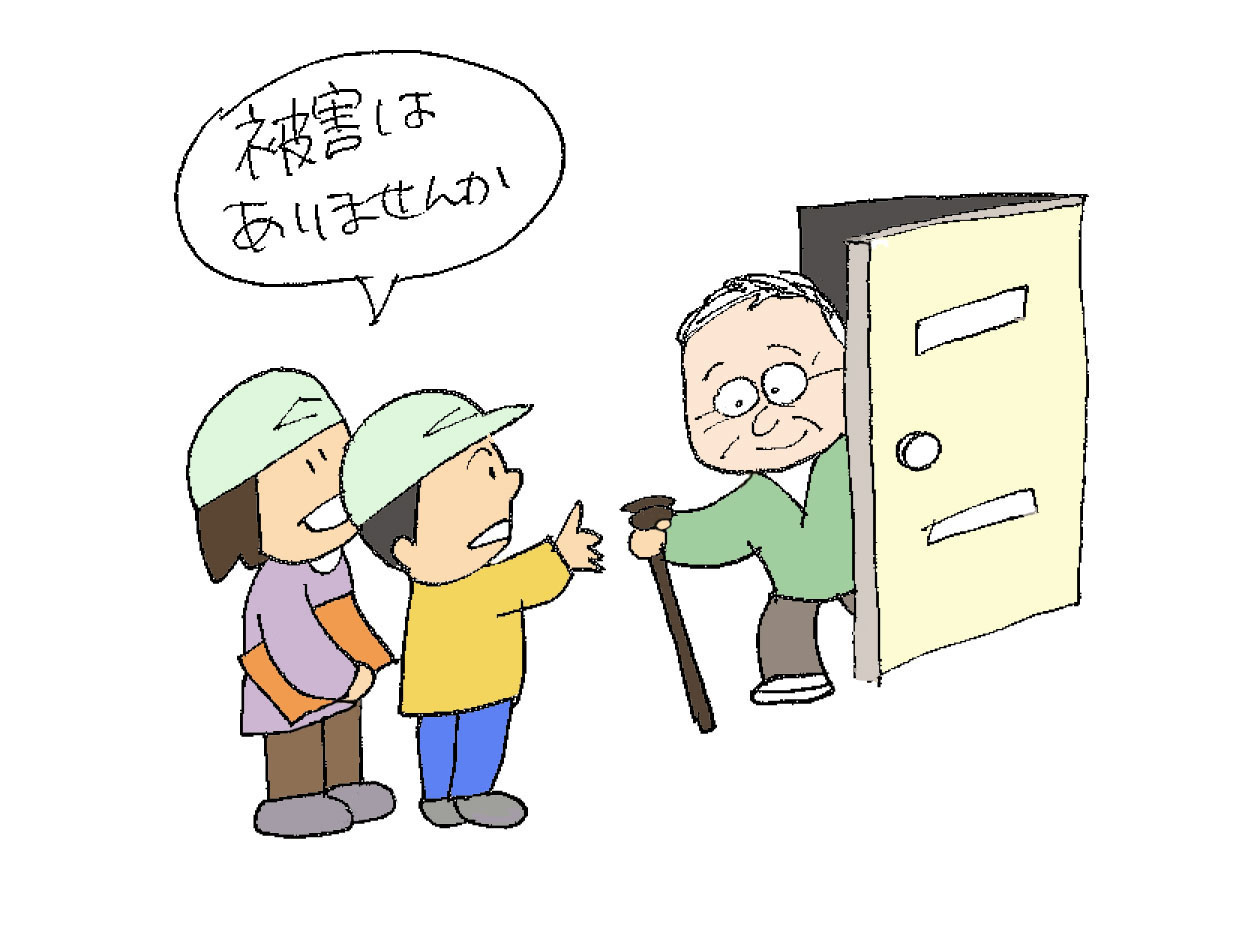 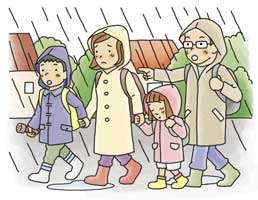 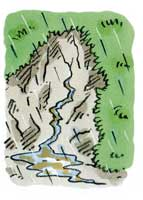 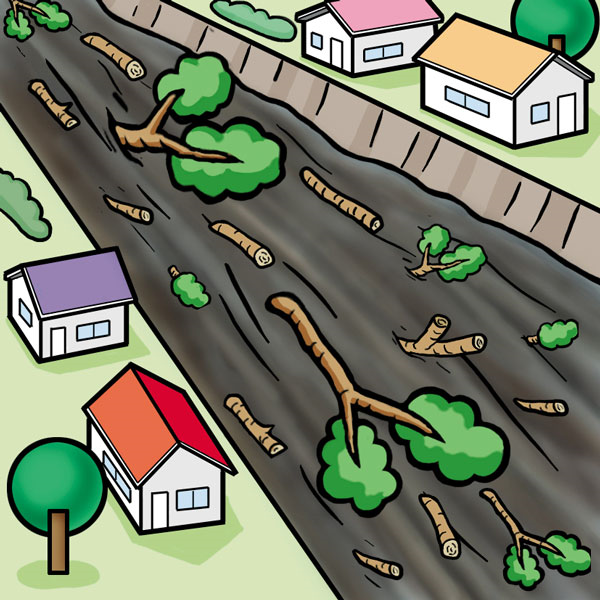 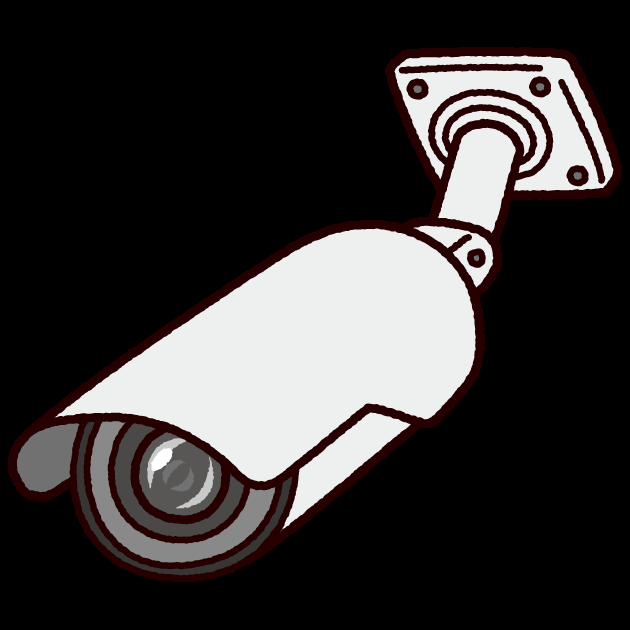 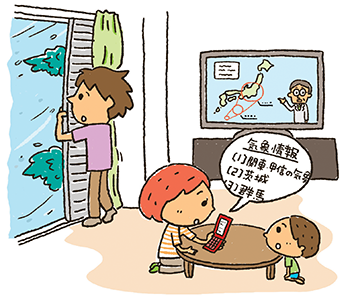 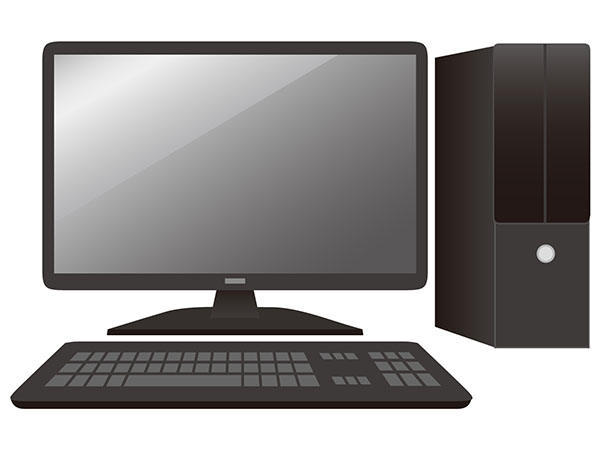 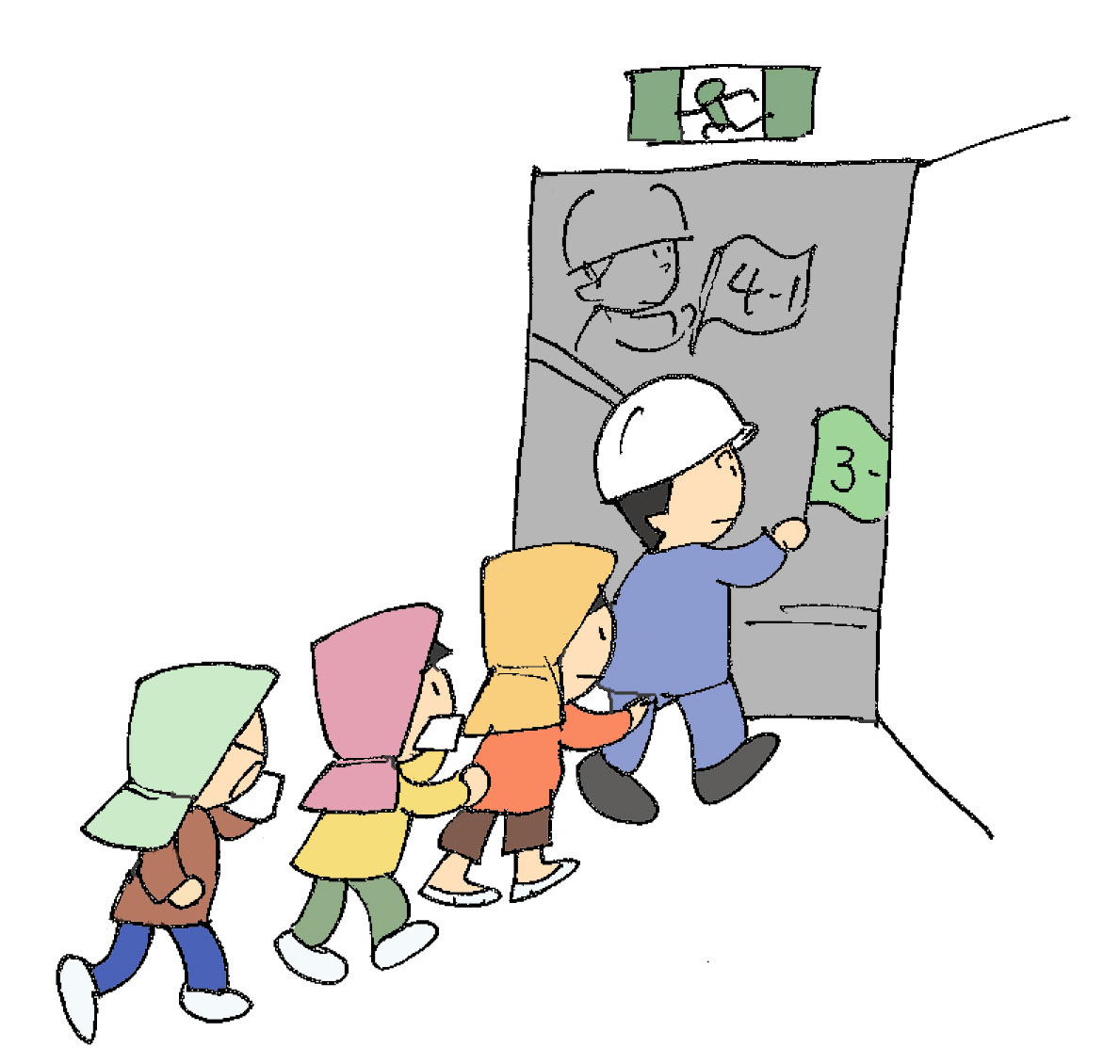 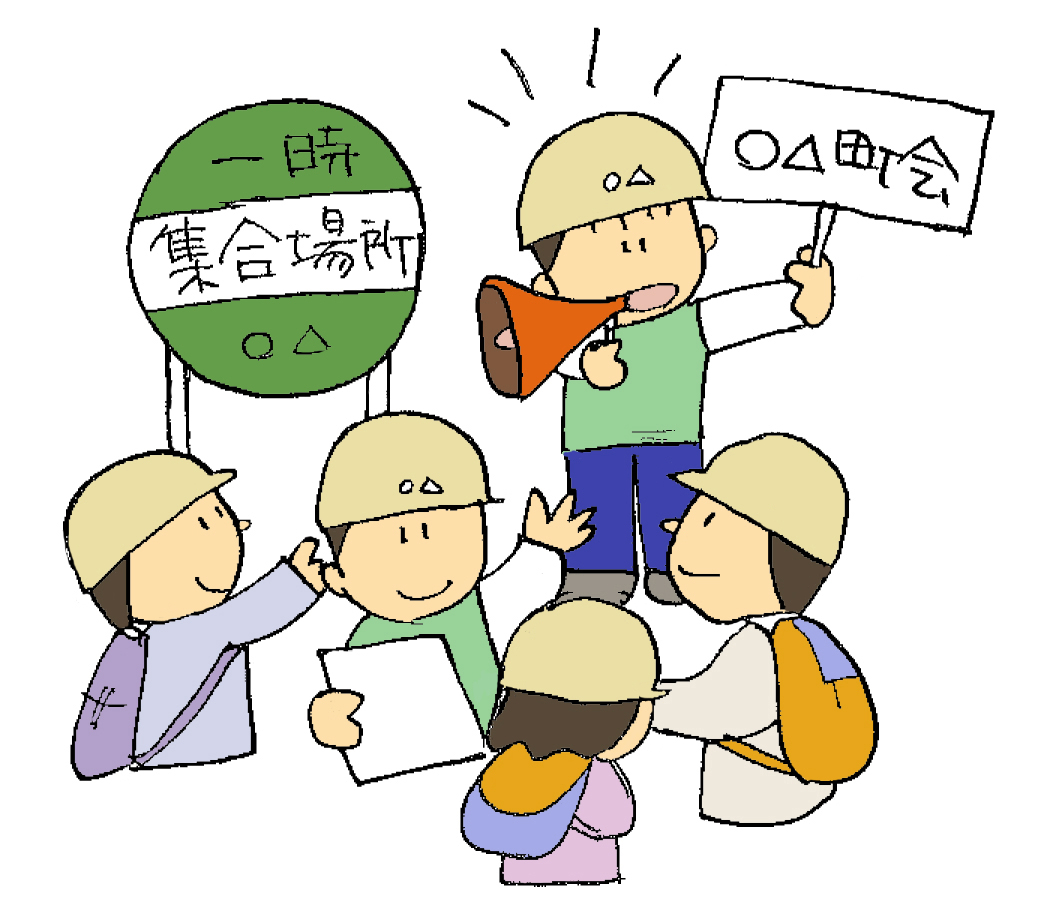 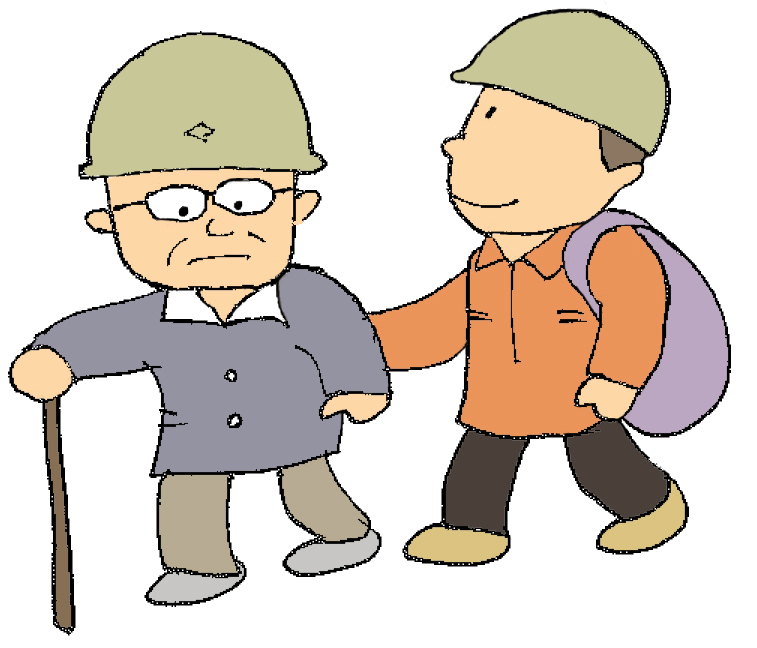 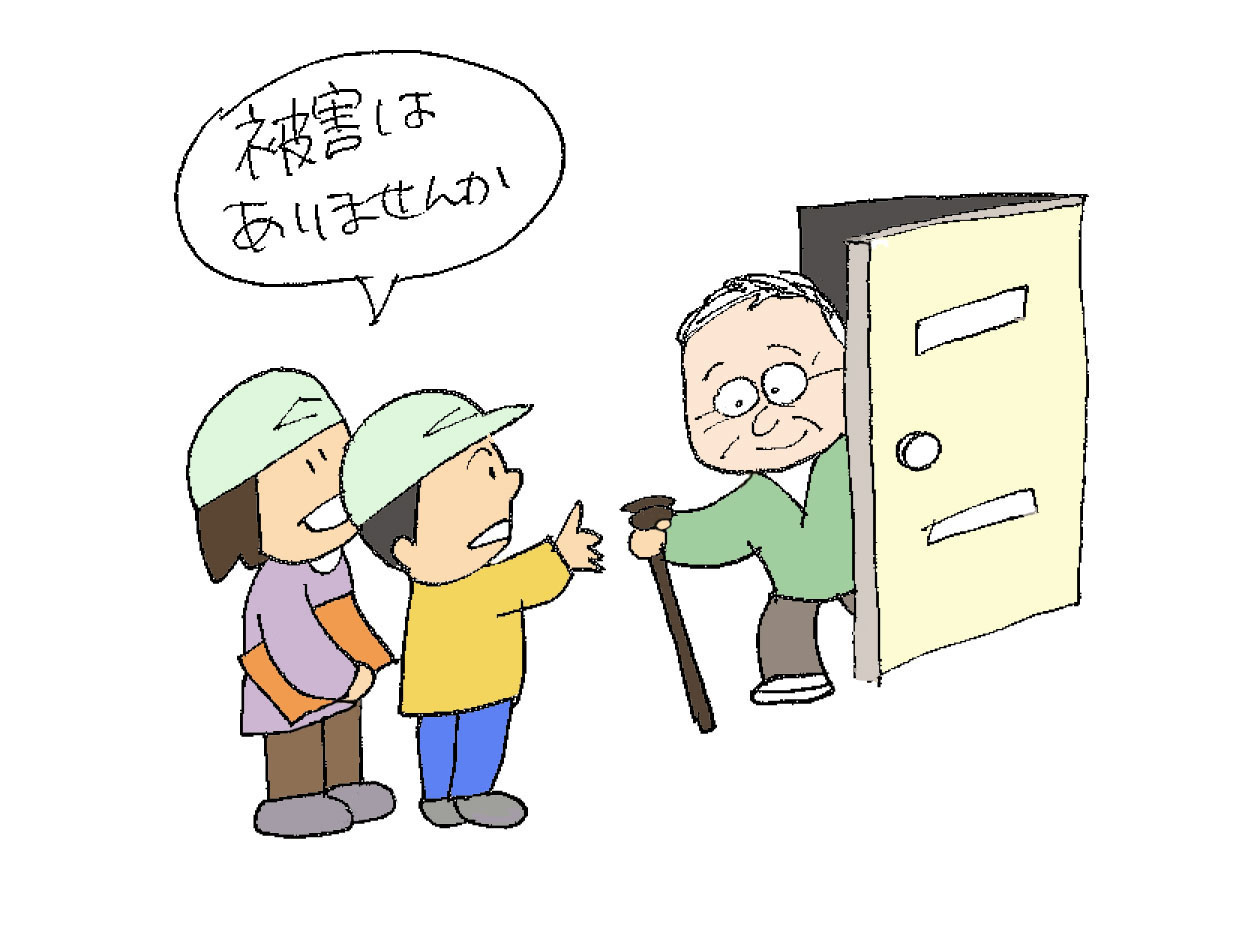 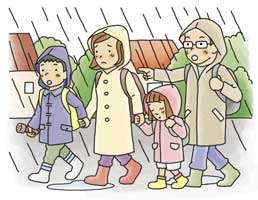 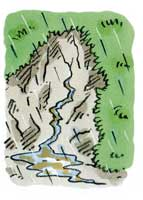 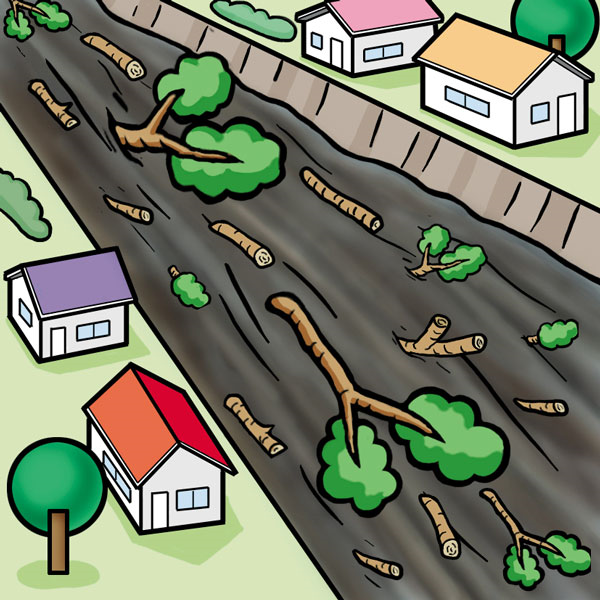 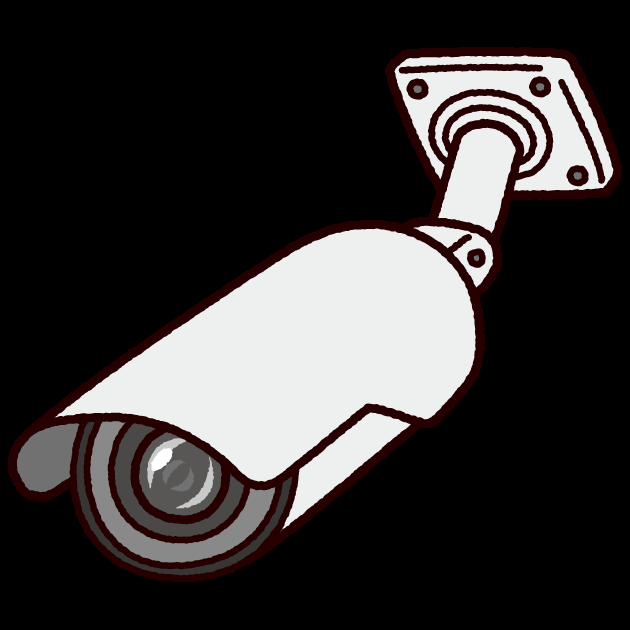 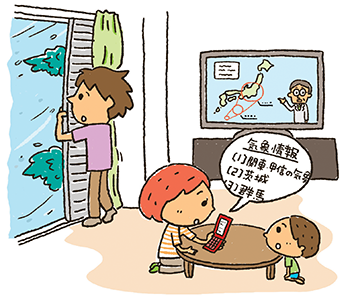 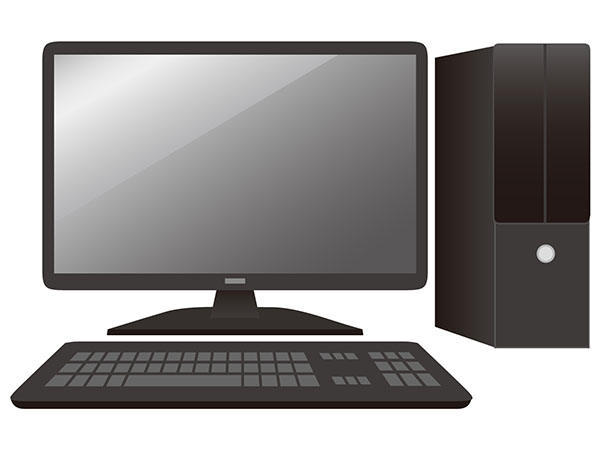 【問合せ先】　広島市危機管理室災害予防課　電話：０８２－５０４－２６６４補助年度補助率限度額対象経費初年度100％30万円防災カメラの機器の購入、リース又はレンタルに係る経費防災カメラの機器の設置工事に係る経費インターネット通信環境整備に係る経費防災カメラの動作に使用する電力消費に係る経費インターネット回線のデータ通信に係る経費その他必要と認める経費２年度目50％4万円防災カメラの機器のリース又はレンタルに係る経費防災カメラの動作に使用する電力消費に係る経費インターネット回線のデータ通信に係る経費